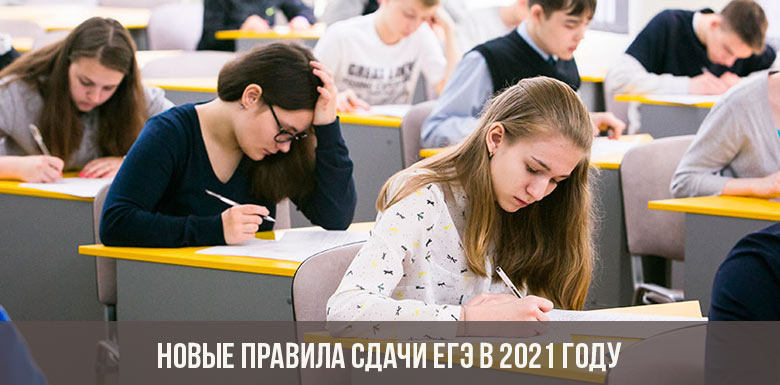 1. Для выпускников 11-х классов досрочный период проведения экзаменов в 2021 году отменен.2.  Для получения аттестата о среднем общем образовании выпускники, которые не будут поступать в вуз, сдают государственный выпускной экзамен по двум предметам: русскому языку и математике - с 24 по 28 мая. Государственный выпускной экзамен - это не такая строгая форма итоговой аттестации, как ЕГЭ. Это форма контрольной работы, которая проводится в школе. 3. Выпускникам, которые собираются поступать в вузы и будут сдавать для этого ЕГЭ, для получения аттестата необходимы:  удовлетворительный результат экзамена по русскому языку и наличие результатов предметов по выбору, в том числе неудовлетворительных.4. ЕГЭ по математике базового уровня в 2021 году проводиться не будет.5. ЕГЭ по предметам по выбору будут проведены в штатном режиме. Можно выбрать для сдачи любое количество предметов.6. Основной период ЕГЭ запланирован на период с 31 мая по 2 июля 2021 года для всех участников экзаменов, в том числе для выпускников прошлых лет.7. Для участников ЕГЭ, которые не смогут сдать экзамены в основные сроки по болезни или иной уважительной причине, будет предусмотрен дополнительный период проведения ЕГЭ в середине июля 2021 года.8.  Для допуска к ЕГЭ выпускникам 11-х классов нужно получить «зачет» за итоговое сочинение. 1. Для выпускников 11-х классов досрочный период проведения экзаменов в 2021 году отменен.2.  Для получения аттестата о среднем общем образовании выпускники, которые не будут поступать в вуз, сдают государственный выпускной экзамен по двум предметам: русскому языку и математике - с 24 по 28 мая. Государственный выпускной экзамен - это не такая строгая форма итоговой аттестации, как ЕГЭ. Это форма контрольной работы, которая проводится в школе. 3. Выпускникам, которые собираются поступать в вузы и будут сдавать для этого ЕГЭ, для получения аттестата необходимы:  удовлетворительный результат экзамена по русскому языку и наличие результатов предметов по выбору, в том числе неудовлетворительных.4. ЕГЭ по математике базового уровня в 2021 году проводиться не будет.5. ЕГЭ по предметам по выбору будут проведены в штатном режиме. Можно выбрать для сдачи любое количество предметов.6. Основной период ЕГЭ запланирован на период с 31 мая по 2 июля 2021 года для всех участников экзаменов, в том числе для выпускников прошлых лет.7. Для участников ЕГЭ, которые не смогут сдать экзамены в основные сроки по болезни или иной уважительной причине, будет предусмотрен дополнительный период проведения ЕГЭ в середине июля 2021 года.8.  Для допуска к ЕГЭ выпускникам 11-х классов нужно получить «зачет» за итоговое сочинение. Ознакомлены:______________/_____________________________________________/_______________________________